Вестник                        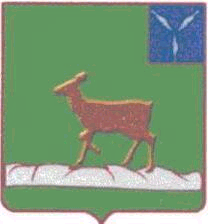 Ивантеевского муниципального районаофициальный  информационный бюллетеньот 15 апреля 2022 года № 8 (148)Официальный сайт администрации Ивантеевского муниципального районаivanteevka.sarmo.ruИзвещение  о проведении электронного аукционана право заключения договора аренды земельного участка	Аукцион в электронной форме (далее- аукцион) проводится в соответствии с Земельным кодексом Российской Федерации, Федеральным законом от 25 октября 2001года №137 «О введении в действии Земельного кодекса Российской Федерации», Постановления администрации Ивантеевского муниципального района Саратовской области от 01.04.2022г. №128 «О проведении аукциона на право заключения договора аренды земельного участка с кадастровым номером 64:14:220102:357, государственная собственность на который на разграничена». 		Продавец (организатор аукциона) - администрация Ивантеевского муниципального района Саратовской области. 413950, Саратовская область, Ивантеевский район, с. Ивантеевка, ул.Советская, д. № 14, Администрация Ивантеевского муниципального района Саратовской области. 	Оператор электронной площадки: АО «Сбербанк-АСТ», сайт  https://utp.sberbank-ast.ru в информационно телекоммуникационной сети «Интернет».  Адрес:119435, г.Москва,Большой Саввинский переулок, дом 12,стр. 9., эт.1, пом. I, комн.2.                                                                                                                                                                                                                                                                                                                                                        Сведения о предмете аукциона:Предмет аукциона – право заключения договора аренды земельного участка:Параметры разрешенного строительства объектов капитального строительства для Лота № 1 в соответствии с действующими правилами землепользования и застройки  территории Ивантеевского муниципального образования Ивантеевского муниципального района Саратовской области, не установлены.Информация о возможности подключения (технологического присоединения) объектов капитального строительства к сетям инженерно-технического обеспечения  (технологического присоединения) объектов капитального строительства к сетям инженерно-технического обеспечения следующие:Лот № 1: 1) Согласно письма Северного производственного отделения филиала ПАО «Россети Волга»-«Саратовские  распределительные сети», техническая возможность электроснабжения данного участка имеется.Электроснабжение возможно от источника питания ВЛ-0,4квВ КПТ №629, ВЛ-1002, ПС35кВ Ивантеевская. Сроки подключения объектов капитального строительства к электрическим сетям (в рамках договора технологического присоединения): При выполнении обязательств, связанных со строительством, со стороны Сетевой организации определяется исходя из конкурентных условий в соответствии с Правилами ТП п.16 (утвержденными постановление Правительства РФ от 27.12.2004г №861). Сроки действия технических условий по договору ТП-4года. Стоимость за технологическое присоединение энергопринимающих устройств потребителей составляет: с присоединяемой мощностью по одному источнику электроснабжения до 15 кВт включительно (с учетом ранее присоединенной в данной точке присоединения мощности и при условии, что расстояние от границ участка заявителя до объектов электросетевого хозяйства сетевой организации составляет не более 300м в городах и не более 500м в сельской местности) к электрическим сетям филиала ПАО «Россети Волга»- «Саратовские распределительные сети» составляет 550руб. (с НДС). (Постановления Комитета государственного регулирования тарифов Саратовской области № 57/1 от 27.12.2018г., №18/1 от14.05.2014г). При других условиях стоимость рассчитывается в соответствии с Постановлением Комитета государственного регулирования тарифов Саратовской области №53/10 от 28.12.2021г.2) Согласно письма Филиала АО «Газпром газораспределение Саратовская область» в г.Пугачеве, техническая возможность подключения (технологического присоединения) к сети газораспределения имеется.Срок подключения (технологического присоединения) к сетям газораспределения объекта капитального строительства 270дней с даты заключения договора о подключении (технологическом присоединении)  объектов капитального  строительства к сети газораспределения.Срок действия настоящих технических условий составляет 70рабочих дней.Дополнительные сведения:Размер платы за подключение определяется в соответствии с Методическими указаниями утвержденными постановлением ФСТ от 18 августа 2018г. № 1151/18 и постановлением комитета государственного регулирования тарифов Саратовской области. 3) Согласно письма ГУП «Облводоресурс»-«Ивантеевский», техническая возможность на подключение к сетям водоснабженияотсутстует.Объект не может быть подключен к сетям центрального водопровода филиала ГУП СО «Облводоресурс»-«Ивантеевский» от ул.70лет Октября.Сроки, время подачи заявок, проведения аукциона, подведения итогов аукциона.Дата и время начала подачи заявок на участие в аукционе:   18.04.2022г с 09.00 по местному времени (08.00МСК)Дата и время  окончания приема заявок на участие в аукционе: 13.05.2022г до 16.00 по местному времени (15.00 МСК)Дата и время рассмотрения заявок: 16.05.2022г в 10.00 по местному времени (09.00 МСК)Дата и время проведения аукциона: 19.05.2022г. в 10.00 по местному времени (09.00 МСК).Место проведения аукциона: электронная площадка - универсальная торговая платформа АО «Сбербанк-АСТ», размещенная на сайте https://utp.sberbank-ast.ru в информационно телекоммуникационной сети «Интернет».Размер задатка, порядок его внесения участниками аукциона и возврата участникам аукциона, банковские реквизиты счета для перечисления задатка:Участники аукциона вносят задаток в размере 100%  начальной  цены предмета аукциона на право заключения договоров аренды земельных участков: с 18.04.2022 по 13.05.2022 на счет Оператора электронной площадки.Банковские реквизиты счета для перечисления задатка:Получатель:Наименование: АО "Сбербанк-АСТ"
ИНН: 7707308480
КПП: 770401001
Расчетный счет: 40702810300020038047Банк Получателя:Наименование банка: ПАО "СБЕРБАНК РОССИИ" Г. МОСКВА
БИК: 044525225
Корреспондентский счет: 30101810400000000225В назначении платежа необходимо обязательно указать: Перечисление денежных средств в качестве задатка (ИНН плательщика), НДС не облагается. Задаток для участия в аукционе служит обеспечением исполнения обязательства победителя аукциона по заключению договоров аренды, вносится на расчетный счет Претендента, открытый при регистрации на электронной площадке в порядке, установленном Регламентом электронной площадки.Оператор электронной площадки проверяет наличие достаточной суммы в размере задатка на лицевом счете Претендента и осуществляет блокирование необходимой суммы. Если денежных средств на лицевом счете Претендента недостаточно для произведения операции блокирования, то Претенденту для обеспечения своевременного поступления денежных средств необходимо учитывать, что поступившие в банк за предыдущий день платежи разносятся на лицевые счета в сроки, установленные Регламентом электронной площадки. Денежные средства, перечисленные за Претендента третьим лицом, не зачисляются на счет такого Претендента на универсальной торговой платформе.Назначение платежа: «Задаток для участия в торгах ____________ 20___ г. по объекту, расположенному по адресу, лот № ____».Срок внесения задатка, то есть поступления суммы задатка на счет Оператора электронной площадки: Претендент должен обеспечить поступление денежных средств на свой лицевой счет не позднее 00 часов 00 минут (время московское) дня рассмотрения заявок и определения участников торгов, указанного в извещении.Образец платежного поручения приведен на электронной площадке по адресу:         http://utp.sberbank-ast.ru/Main/Notice/697/RequisitesНастоящее сообщение является публичной офертой для заключения договора о задатке в соответствии со статьей 437 Гражданского кодекса РФ, а подача претендентом заявки и перечисление задатка являются акцептом такой оферты, после чего договор о задатке считается заключенным в письменной форме.Платежи по перечислению задатка для участия в торгах и порядок возврата задатка осуществляются в соответствии с Регламентом электронной площадки.Задаток возвращается всем участникам аукциона, кроме победителя, в течение 3 (трех) календарных дней с даты подведения итогов аукциона. Для участия в аукционе заявители представляют в установленный в извещении о проведении аукциона срок следующие документы:Для обеспечения доступа к участию в электронном аукционе Претендентам необходимо пройти процедуру регистрации на электронной площадке.Регистрация на электронной площадке проводится в соответствии с Регламентом электронной площадки без взимания платы. Регистрации на электронной площадке подлежат Претенденты, ранее не зарегистрированные  на электронной площадке.Подача заявки на участие осуществляется только посредством интерфейса универсальной торговой платформы АО «Сбербанк-АСТ» из личного кабинета претендента по форме, утвержденной Продавцом.После заполнения формы подачи заявки, заявку необходимо подписать электронной подписью. Заявка подается путем заполнения ее электронной формы с приложением электронных образов необходимых документов (заявка на участие в электронном аукционе и приложения к ней на бумажном носителе, преобразованные в электронно-цифровую форму путем сканирования с сохранением их реквизитов), заверенных электронной подписью претендента либо лица, имеющего право действовать от имени претендента:физические лица:- копию всех листов документа, удостоверяющего личность;юридические лица:- заверенные копии учредительных документов;- документ, содержащий сведения  о доле Российской Федерации, субъекта Российской Федерации или муниципального образования в уставном капитале юридического лица (реестр владельцев акций либо выписка из него или заверенное печатью юридического лица (при наличии печати) и подписанное его руководителем письмо);- документ, который подтверждает полномочия руководителя юридического лица на осуществление действий от имени юридического лица (заверенная печатью (в случае наличия) организации копия решения о назначении этого лица или о его избрании) и в соответствии с которым руководитель юридического лица обладает правом действовать от имени юридического лица без доверенности.В случае, если от имени претендента действует его представитель по доверенности, к заявке должна быть приложена доверенность на осуществление действий от имени претендента, оформленная в установленном порядке, или нотариально заверенная копия такой доверенности. В случае, если доверенность на осуществление действий от имени претендента подписана лицом, уполномоченным руководителем юридического лица, заявка должна содержать также документ, подтверждающий полномочия этого лица.Прием документов прекращается не ранее чем за пять дней до дня проведения аукциона на право заключения договора аренды земельного участка, находящегося в муниципальной собственности.Осмотр земельных участков проводится каждый вторник с 09:00 ч. до 11:00ч. по местному времени (с 08.00 до 10.00 МСК)Аукцион  проводится в день и время, указанные в настоящем Извещении о проведении аукциона, путем последовательного повышения участниками начальной цены аренды на величину, равную либо кратную величине «шага аукциона».«Шаг аукциона» устанавливается в фиксированной сумме, составляющей 3 (три) процента начальной цены аренды, и не изменяется в течение всего аукциона.Во время проведения процедуры аукциона Организатор торгов обеспечивает доступ участников к закрытой части электронной площадки и возможность представления ими предложений о цене имущества.Со времени начала проведения процедуры аукциона Организатором  торгов размещается:- в открытой части электронной площадки - информация о начале проведения процедуры аукциона с указанием наименования лота, начальной цены и текущего «шага аукциона»;- в закрытой части электронной площадки - помимо информации, указанной в открытой части электронной площадки, также предложения о цене лота и время их поступления, величина повышения начальной цены («шаг аукциона»), время, оставшееся до окончания приема предложений о цене имущества.В течение одного часа со времени начала проведения процедуры аукциона участникам предлагается заявить о заключении договора аренды земельного участка по начальной цене. В случае, если в течение указанного времени:- поступило предложение о начальной цене земельного участка, то время для представления следующих предложений об увеличенной на «шаг аукциона» цене земельного участка продлевается на 10 (десять) минут со времени представления каждого следующего предложения. Если в течение 10 (десяти) минут после представления последнего предложения о цене имущества следующее предложение не поступило, аукцион с помощью программно-аппаратных средств электронной площадки завершается;- не поступило ни одного предложения о начальной цене земельного участка, то аукцион с помощью программно-аппаратных средств электронной площадки завершается. В этом случае временем окончания представления предложений о цене земельного участка является время завершения аукциона.При этом программными средствами электронной площадки обеспечивается:- исключение возможности подачи участником предложения о цене земельного участка, не соответствующего увеличению текущей цены на величину «шага аукциона»;- уведомление участника в случае, если предложение этого участника о цене земельного участка не может быть принято в связи с подачей аналогичного предложения ранее другим участником.Ход проведения процедуры подачи предложений о цене имущества участниками фиксируется Организатором торгов в электронном журнале.Победителем аукциона признается участник, предложивший наиболее высокую цену на право заключения договора аренды земельного участка.Процедура аукциона считается завершенной с момента подписания Продавцом протокола об итогах аукциона. Организатор торгов ведет протокол рассмотрения заявок на участие в аукционе, который должен содержать сведения о заявителях, допущенных к участию в аукционе и признанных участниками аукциона, датах подачи заявок, внесенных задатках, а также сведения о заявителях, не допущенных к участию в аукционе, с указанием причин отказа в допуске к участию в нем. Заявитель, признанный участником аукциона, становится участником аукциона с даты подписания  аукциона протокола рассмотрения заявок. Протокол рассмотрения заявок на участие в аукционе подписывается не позднее чем в течение одного дня со дня их рассмотрения и размещается на официальном сайте не позднее, чем на следующий день после дня подписания протокола.Заявителям, признанным участниками аукциона, и заявителям, не допущенным к участию в аукционе, Организатор торгов направляет уведомления о принятых в отношении них решениях не позднее дня, следующего после дня подписания протокола рассмотрения заявок.  В случае, если на основании результатов рассмотрения заявок на участие в аукционе принято решение об отказе в допуске к участию в аукционе всех заявителей или о допуске к участию в аукционе и признании участником аукциона только одного заявителя, аукцион признается несостоявшимся.В случае, если аукцион признан несостоявшимся и только один заявитель признан участником аукциона, администрация Ивантеевского муниципального района Саратовской области в течение десяти дней со дня подписания протокола рассмотрения заявок обязан направить заявителю три экземпляра подписанного проекта договора аренды  земельного участка. При этом договор аренды земельного участка заключается по начальной цене предмета аукциона.В случае, если по окончании срока подачи заявок на участие в аукционе подана только одна заявка на участие в аукционе или не подано ни одной заявки на участие в аукционе, аукцион признается несостоявшимся. Если единственная заявка на участие в аукционе и заявитель, подавший указанную заявку, соответствуют всем требованиям и указанным в извещении о проведении аукциона условиям аукциона, организатор торгов в течение десяти дней со дня рассмотрения указанной заявки обязан направить заявителю три экземпляра подписанного проекта договора аренды земельного участка. При этом договор аренды земельного участка заключается по начальной цене предмета аукциона.По результатам аукциона на право заключения договора аренды земельного участка определяется размер ежегодной арендной платы за  земельный участок.Результаты аукциона оформляются протоколом, который составляет организатор аукциона. Протокол о результатах аукциона составляется в двух экземплярах, один из которых передается победителю аукциона, а второй остается Организатора торгови.Протокол о результатах аукциона размещается на официальном сайте в течение одного рабочего дня со дня подписания  протокола.Победителем аукциона признается участник аукциона, предложивший наибольший размер ежегодной арендной платы за земельный участок.Организатор торгов направляет победителю аукциона или единственному принявшему участие в аукционе его участнику три экземпляра подписанного проекта договора аренды земельного участка в десятидневный срок со дня составления протокола о результатах аукциона. При этом договор аренды земельного участка заключается по цене, предложенной победителем аукциона, или в случае заключения указанного договора с единственным принявшим участие в аукционе его участником по начальной цене предмета аукциона. Не допускается заключение указанного договора ранее чем через десять дней со дня размещения информации о результатах аукциона на официальном сайте.Задаток, внесенный лицом, признанным победителем аукциона, задаток, внесенный иным лицом, с которым заключается договор аренды земельного участка, засчитывается в счет арендной платы за него. Задатки, внесенные этими лицами, не заключившими в установленном порядке договор аренды земельного участка вследствие уклонения от заключения данного договора аренды, не возвращаются. Размер годовой арендной платы определяется по результатам аукционных торгов. Арендатор перечисляет арендную плату поквартально до десятого числа месяца, следующего за оплачиваемым кварталом. Оплата производится в рублях. Расчет арендной платы приведен в Приложении № 1 к договору аренды земельного участка.Не допускается требовать от победителя аукциона, с которым заключается договор аренды земельного участка, возмещение расходов, связанных с выполнением кадастровых работ в отношении земельного участка, являющегося предметом указанного договора, а также расходов, связанных с организацией и проведением аукциона.Если договор аренды земельного участка в течение тридцати дней со дня направления победителю аукциона проекта указанного договора не были им подписаны и представлены в уполномоченный орган, организатор аукциона предлагает заключить договор иному участнику аукциона, который сделал предпоследнее предложение о цене предмета аукциона, по цене, предложенной победителем аукциона.В случае, если в течение тридцати дней со дня направления участнику аукциона, который сделал предпоследнее предложение о цене предмета аукциона, проекта договора аренды земельного участка, этот участник не представил Организатору торгов подписанный им договор, то Организатор торгов  вправе объявить о проведении повторного аукциона или распорядиться земельным участком иным образом в соответствии с настоящим Кодексом.Сведения о победителях аукционов, уклонившихся от заключения договора аренды земельного участка, являющегося предметом аукциона, и об иных лицах, с которыми указанные договоры заключаются в соответствии с пунктом 13, 14 или 20 статьи 39.12 ЗК РФ и которые уклонились от их заключения, включаются в реестр недобросовестных участников аукциона.В случае, если победитель аукциона или иное лицо, с которым договор  аренды земельного участка заключается в соответствии с пунктом 13, 14 или 20 статьи 39.12 ЗК РФ, в течение тридцати дней со дня направления им уполномоченным органом проекта указанного договора, не подписали и не представили Организатору торгов  указанные договоры, то в течение пяти рабочих дней со дня истечения этого срока направляются сведения, предусмотренные подпунктами 1 - 3 пункта 29  статьи 39.12 ЗК РФ, в уполномоченный Правительством Российской Федерации федеральный орган исполнительной власти для включения их в реестр недобросовестных участников аукциона.Организатор торгов вправе объявить о проведении повторного аукциона в случае, если аукцион был признан несостоявшимся и лицо, подавшее единственную заявку на участие в аукционе, заявитель, признанный единственным участником аукциона, или единственный принявший участие в аукционе его участник в течение тридцати дней со дня направления им проекта договора аренды земельного участка не подписал и не представил в указанный договор. При этом условия повторного аукциона могут быть изменены.Организатор торгов может принять  решение об отказе в проведении аукциона в случае выявления обстоятельств:Земельный участок, находящийся в муниципальной собственности, не может быть предметом аукциона, если:1) границы земельного участка подлежат уточнению в соответствии с требованиями Федерального закона "О государственном кадастре недвижимости";2) на земельный участок не зарегистрировано право государственной или муниципальной собственности, за исключением случаев, если такой земельный участок образован из земель или земельного участка, государственная собственность на которые не разграничена;3) в отношении земельного участка в установленном законодательством Российской Федерации порядке не определены предельные параметры разрешенного строительства, реконструкции, за исключением случаев, если в соответствии с разрешенным использованием земельного участка не предусматривается возможность строительства зданий, сооружений;4) в отношении земельного участка отсутствуют сведения о технических условиях подключения (технологического присоединения) объектов к сетям инженерно-технического обеспечения, за исключением случаев, если в соответствии с разрешенным использованием земельного участка не предусматривается возможность строительства зданий, сооружений, и случаев проведения аукциона на право заключения договора аренды земельного участка для комплексного освоения территории или ведения дачного хозяйства;5) в отношении земельного участка не установлено разрешенное использование или разрешенное использование земельного участка не соответствует целям использования земельного участка, указанным в заявлении о проведении аукциона;6) земельный участок не отнесен к определенной категории земель;7) земельный участок предоставлен на праве постоянного (бессрочного) пользования, безвозмездного пользования, пожизненного наследуемого владения или аренды;8) на земельном участке расположены здание, сооружение, объект незавершенного строительства, принадлежащие гражданам или юридическим лицам, за исключением случаев размещения сооружения (в том числе сооружения, строительство которого не завершено) на земельном участке на условиях сервитута или объекта, который предусмотрен пунктом 3 статьи 39.36 настоящего Кодекса и размещение которого не препятствует использованию такого земельного участка в соответствии с его разрешенным использованием;9) на земельном участке расположены здание, сооружение, объект незавершенного строительства, находящиеся в государственной или муниципальной собственности, и продажа или предоставление в аренду указанных здания, сооружения, объекта незавершенного строительства является предметом другого аукциона либо указанные здание, сооружение, объект незавершенного строительства не продаются или не передаются в аренду на этом аукционе одновременно с земельным участком;10) земельный участок изъят из оборота, за исключением случаев, в которых в соответствии с федеральным законом изъятые из оборота земельные участки могут быть предметом договора аренды;11) земельный участок ограничен в обороте, за исключением случая проведения аукциона на право заключения договора аренды земельного участка;12) земельный участок зарезервирован для государственных или муниципальных нужд, за исключением случая проведения аукциона на право заключения договора аренды земельного участка на срок, не превышающий срока резервирования земельного участка;13) земельный участок расположен в границах застроенной территории, в отношении которой заключен договор о ее развитии, или территории, в отношении которой заключен договор о ее комплексном освоении;14) земельный участок в соответствии с утвержденными документами территориального планирования и (или) документацией по планировке территории предназначен для размещения объектов федерального значения, объектов регионального значения или объектов местного значения;15) земельный участок предназначен для размещения здания или сооружения в соответствии с государственной программой Российской Федерации, государственной программой субъекта Российской Федерации или адресной инвестиционной программой;16) в отношении земельного участка принято решение о предварительном согласовании его предоставления;17) в отношении земельного участка поступило заявление о предварительном согласовании его предоставления или заявление о предоставлении земельного участка, за исключением случаев, если принято решение об отказе в предварительном согласовании предоставления такого земельного участка или решение об отказе в его предоставлении;18) земельный участок является земельным участком общего пользования или расположен в границах земель общего пользования, территории общего пользования;19) земельный участок изъят для государственных или муниципальных нужд, за исключением земельных участков, изъятых для государственных или муниципальных нужд в связи с признанием многоквартирного дома, который расположен на таком земельном участке, аварийным и подлежащим сносу или реконструкции.Извещение об отказе в проведении аукциона размещается на официальном сайте администрации Ивантеевского муниципального района Саратовской области в течение трех дней со дня принятия данного решения. Администрация Ивантеевского муниципального района Саратовской области в течение трех дней со дня принятия решения об отказе в проведении аукциона обязан известить участников аукциона об отказе в проведении аукциона и возвратить его участникам внесенные задатки.Заместитель главы администрацииИвантеевского муниципального районаПредседатель аукционной комиссии                                                            В.А.БолмосовПриложение к извещениюо проведении аукционаЗАЯВКА НА УЧАСТИЕ В АУКЦИОНЕ  В ЭЛЕКТРОННОЙ ФОРМЕ «____»__________20___г.(дата аукциона)«____» ___________ 20___г.                                                                                                                                                                          с.Ивантеевка_______________________________________________________________________________( полное наименование юридического лица, подающего заявку; фамилия, имя, отчество и паспортные данные физического лица, подающего заявку )______________________________________________________________ именуемый далее Претендент, в лице _____________________________________________________________                                                                           (фамилия, имя, отчество, должность)действующего на основании _____________________________________________________,ознакомившись с информационным сообщением опубликованном на официальном сайте Российской Федерации https://new.torgi.gov.ru,  http://utp.sberbank-ast.ru/AP и на официальном сайте Ивантеевского муниципального района – http://ivanteevka.sarmo.ru  а так же в информационном сообщении, опубликованном в  официальном печатном издании-информационном бюллетене «Вестник Ивантеевского муниципального района», принимаю решение об участии в аукционе на право заключения договора аренды земельного участка:___________________________________________________________________________________________________________________________________________________________________________________________________________________________________________________________________________________________________________________________________________________________________________________________________________________________________________________________________________________________________________________________________________________________________________________________________________________________________________________________________________                                                            (Лот №___)ОБЯЗУЮСЬ:Соблюдать условия, содержащиеся в информационном сообщении, опубликованном в официальном печатном издании, на официальном сайте Российской Федерации https://new.torgi.gov.ru, ,  http://utp.sberbank-ast.ru/AP и на официальном сайте администрации Ивантеевского муниципального района – http://ivanteevka.sarmo.ru ,  аукцион проводится в соответствии с требованиями ст. 39.11, ст. 39.12  Земельного кодекса Российской Федерации от 25.10.2001 г.В случае признания победителем аукциона заключить с Продавцом договор аренды не ранее чем через десять дней со дня размещения информации о результатах аукциона на официальном сайте.Настоящей заявкой подтверждаю также, что я, нижеподписавшийся в соответствии с требованиями статьи 9 Федерального закона от 27.07.2006 г. № 152-ФЗ «О персональных данных» подтверждаю свое согласие на обработку моих персональных данных. При этом под персональными данными подразумевается любая информация, имеющая ко мне отношение как к субъекту персональных данных, в том числе фамилия, имя, отчество, номер основного документа, удостоверяющего личность, сведения о дате выдачи указанного документа и выдавшем его органе, реквизиты доверенности, дата и место рождения, адрес проживания, семейный статус, иная информация. Я уведомлен, что под обработкой персональных данных подразумевается сбор, систематизация, накопление, хранение, обновление, использование, обезличивание, блокирование, уничтожение, внесение в электронную базу данных, включая списки (реестры), отчетные формы и любые другие действия с персональными данными, необходимые для соблюдения норм законодательства. Настоящее согласие бессрочно.Адрес/телефон/e-mail Претендента:________________________________________________________________________________________________________________________________________________________________________________________________________________________________________________________________________________________________________________Реквизиты счета Претендента для возврата задатка (полные банковские реквизиты):____________________________________________________________________________________________________________________________________________________________________________________________________________________________________________________________________________________________________________________________________________________________________________________________Приложения:____________________________________________________________________________________________________________________________________________________________________________________________________________________________________________________________________________________________________________________________________________________________________________________________________________________________________________________________________________________________________________________________________________________________________________________________________________________________________________________________________________________________________________________________________________________________________________________________________________________________________________________________Подпись Претендента (его полномочного представителя)__________________________________________________________________________М.П.   «___» _____________20__г.Заявка принята:  «___» _____________20__г. в ______ часов   __________ минут.Подпись уполномоченного лица принявшего заявку________________________________________________________________________________________________________________________________________________________Отметка об отказе в принятии заявки: _______________________________________                                              ,Приложение №1Форма договора аренды земельного участкаДоговор аренды земельного участкас. _______________ 							 «___» _______ 20__ г.Арендодатель __________________________________________________________________,(полное наименование органа государственной власти)Идентификационный номер налогоплательщика (далее – ИНН) _______________, внесенный в Единый государственный реестр юридических лиц за основным государственным регистрационным номером (далее – ОГРН) _______________________________________,_____________________________________________________________________________,(дата и место государственной регистрации)в лице _________________________________________________________________________,(фамилия, имя и (при наличии) отчество, должность представителя Арендодателя)действующего на основании Устава (Положения) _________________________________, иДля юридических лиц:Арендатор ______________________________________________________________________,(наименование организации согласно Уставу (Положению)ИНН __________________________, ОГРН ______________________________________,_____________________________________________________________________________                                                    (дата и место государственной  регистрации)_____________________________________________________________________________, адрес (место нахождения) постоянного действующего исполнительного органа организациив лице _________________________________________________________________________,(фамилия, имя и (при наличии) отчество, должность представителя Арендатора)действующего  на  основании  Устава (Положения) __________________________________,Для физических лиц и индивидуальных предпринимателей:Арендатор:___________________________________________________________________,           (фамилия, имя и (при наличии) отчество, должность представителя Арендатора)ИНН____________________________, ОГРН _____________________________________,                                                                                                    (для Индивидуальных предпринимателей)Реквизиты документа, удостоверяющего личность__________________________, 
выдан __________________________________________________________________________,							(кем и когда выдан)место жительства: ____________________________________________________________,именуемые в дальнейшем «Стороны», заключили настоящий договор аренды земельного участка (далее - Договор) о нижеследующем:1. Предмет Договора1.1. Арендодатель передает, а Арендатор принимает в аренду земельный участок площадью _____ (_______) кв. м с кадастровым номером __________, категория земель «___________», вид разрешенного использования земельного участка «________» в границах, указанных на кадастровом паспорте земельного участка (приложение № 1 к настоящему Договору), расположенный по адресу: (адресным ориентирам) ________________, именуемый в дальнейшем Участок.1.2. Участок предоставляется для осуществления Арендатором деятельности в соответствии с целевым назначением Участка и/или Уставом (Положением) Арендатора для использования: ___________________________________________________________.1.3. На Участке отсутствуют зарегистрированные в Едином государственном реестре прав на недвижимое имущество и сделок с ним объекты недвижимого имущества.2. Срок Договора и порядок передачи Участка2.1. Участок передается Арендодателем и принимается Арендатором в аренду на срок ______________ по Акту приема-передачи, являющемуся неотъемлемой частью Договора.2.2. Договор, заключенный на срок более одного года, считается заключенным с даты его государственной регистрации в органе, осуществляющем государственную регистрацию прав на недвижимое имущество и сделок с ним, и распространяет свое действие на отношения Сторон, возникшие с даты подписания настоящего договора аренды земельного участка и/или акта приема-передачи.С даты подписания Договора и/или акта приема-передачи у Арендатора возникает обязанность по внесению арендной платы за земельный участок, в соответствии с условиями, предусмотренными разделом 3 настоящего Договора.2.3. Расходы за осуществление государственной регистрации Договора несет Арендатор.2.4. Арендатор не имеет преимущественного права на заключение Договора на новый срок без проведения аукциона, за исключением случаев, установленных законодательством Российской Федерации.3. Размер и условия внесения арендной платы3.1. Размер арендной платы за Участок на дату подписания Договора установлен протоколом № ______ от _____ 20_ г. о результатах аукциона на право заключения договора аренды земельного участка с кадастровым номером ______________, площадью ___ кв. м, расположенного по адресу: _____________________________________________ и составляет _________ (_______) рублей _____ копеек в год.В счет оплаты засчитывается сумма внесенного Арендатором задатка  в размере ____ (____________)  рублей.3.2. Размер арендной платы за Участок на дату заключения настоящего Договора установлен в приложении № 2 (Расчет арендной платы) к Договору, которое является его неотъемлемой частью.Размер арендной платы за неполный период (квартал/месяц) исчисляется пропорционально количеству календарных дней аренды в квартале/месяце к количеству дней данного квартала/месяца. 3.3. Арендная плата за Участок вносится ежеквартально безналичным платежом равными долями от суммы указанной в расчёте арендной платы к настоящему договору, не позднее 10 числа месяца, следующего за оплачиваемым кварталом, если иное не установлено законодательством Российской Федерации по следующим платежным реквизитам: _____________________________________________________________ ___________3.4. В случае внесения изменений в законодательство Российской Федерации и/или Саратовской области, органа местного самоуправления, в части изменения порядка исчисления арендной платы, изменения кадастровой стоимости земельного участка, арендная плата изменяется и подлежит обязательной уплате без согласования с Арендатором и без внесения соответствующих изменений или дополнений в настоящий Договор.Уведомление о перерасчете арендной платы вместе с расчетом направляется Арендатору, является обязательным для него и составляет неотъемлемую часть (дополнение) настоящего Договора. Арендатор также может быть уведомлен об изменении арендной платы через средства массовой информации.Новый размер арендной платы устанавливается с даты, указанной в уведомлении.При этом заключение дополнительного соглашения к Договору не требуется, если этого не потребует Арендатор.4. Права и обязанности Сторон4.1. Арендодатель имеет право:4.1.1. Осуществлять контроль за соблюдением условий Договора.4.1.2. На беспрепятственный доступ на территорию арендуемого земельного участка с целью его осмотра на предмет соблюдения условий Договора и для осуществления земельного контроля.4.1.3. Требовать досрочного расторжения настоящего Договора в судебном порядке при:1) использовании земельного участка, которое приводит к существенному снижению плодородия земель или значительному ухудшению экологической обстановки;2) умышленном или осознанном совершении действий, повлекших отравление, загрязнение земель, порчу плодородного слоя почвы, причинение вреда здоровью человека или окружающей среде;3) невнесении арендной платы по первому этапу в установленный настоящим Договором срок; 4.1.4. На возмещение убытков, причиненных ухудшением качества Участка и в результате использования Участка не по целевому назначению или с нарушением законодательства Российской Федерации.4.2. Арендодатель обязан:4.2.1. Выполнять в полном объеме все условия Договора.4.2.2. Не вмешиваться в хозяйственную деятельность Арендатора, если она не противоречит условиям Договора и законодательству Российской Федерации.4.3. Арендатор имеет право:4.3.1. Использовать Участок на условиях, установленных настоящим Договором.4.3.2. Осуществлять застройку Участка на основании проектной документации, прошедшей в установленном законодательством Российской Федерации порядке согласование и государственную экспертизу, и разрешения на строительство (в случае если Участок предоставлен для целей строительства), за исключением случаев, установленных законодательством Российской Федерации.4.3.3. При условии уведомления Арендодателя сдавать Участок в субаренду, а также передавать свои права и обязанности по договору третьим лицам, в том числе отдавать арендные права в залог и вносить их в качестве вклада в уставный капитал предприятий, если договор аренды заключается на срок более пяти лет, а также передавать с согласия Арендодателя своих прав и обязанностей по договору третьим лицам, если договор аренды заключается на срок до пяти лет.4.4. Арендатор обязан:4.4.1. Выполнять в полном объеме настоящие обязанности и другие условия Договора.4.4.2. Использовать Участок в соответствии с целевым назначением и разрешенным использованием.4.4.3. Уплачивать в размере и на условиях, установленных Договором, арендную плату.4.4.4. Обеспечивать представителям Арендодателя и органов земельного контроля доступ на Участки по их требованию.4.4.5. Соблюдать при использовании Участка экологические, санитарно-гигиенические и иные правила, нормативы. Не нарушать права других землепользователей, а также не допускать действий, приводящих к ухудшению экологической обстановки на арендуемом земельном участке и прилегающих к нему территориях.4.4.6. Сохранять межевые, геодезические и другие специальные знаки, установленные на Участке в соответствии с законодательством.4.4.7. Не допускать действий, приводящих к ухудшению экологической обстановки на Участке и прилегающих к нему территориях, а также выполнять работы по благоустройству территории.4.4.8. Арендатор обязан выполнять условия эксплуатации подземных и наземных коммуникаций, сооружений, дорог, проездов и не препятствовать их ремонту и обслуживанию.4.4.9. Арендатор обязан письменно в десятидневный срок уведомлять Арендодателя об изменении своих адресных и банковских реквизитов.4.4.10. После подписания Договора (дополнительных соглашений к нему) Арендатор, в случаях, предусмотренных законодательством Российской Федерации, обязан осуществить государственную регистрацию Договора в органе, осуществляющем государственную регистрацию прав на недвижимое имущество и сделок с ним. Расходы за государственную регистрацию несет Арендатор.Арендодатель и Арендатор имеют иные права и несут иные обязанности, установленные законодательством Российской Федерации.5. Ответственность Сторон5.1. За неисполнение или ненадлежащее исполнение условий Договора Стороны несут ответственность в соответствии с настоящим Договором, предусмотренную законодательством Российской Федерации и Саратовской области.5.2. В случае неуплаты арендной платы в установленный Договором срок Арендатор уплачивает Арендодателю пени в размере 0,1 % от суммы неуплаты за каждый день просрочки. Пени перечисляется в том же порядке, что и арендная плата.Сумма произведенного платежа, недостаточная для исполнения денежного обязательства полностью (включая пени), погашает прежде всего пени, а в оставшейся части - основную сумму долга.5.3. В случае досрочного прекращения действия договора по вине (инициативе) Арендатора, включая выкуп им земельного участка в собственность, арендная плата за весь срок действия Договора подлежит перерасчету, переплата по согласию Сторон возврату не подлежит.За нарушение условий Договора Стороны несут ответственность, предусмотренную законодательством Российской Федерации.5.4. Ответственность Сторон за нарушение условий настоящего Договора, вызванные действием обстоятельств непреодолимой силы, регулируется законодательством Российской Федерации.6. Изменение, расторжение и прекращение Договора6.1. Все изменения и (или) дополнения к Договору оформляются Сторонами путем заключения дополнительных соглашений.6.2. Договор может быть расторгнут по требованию каждой из Сторон на основании и в порядке, установленном законодательством Российской Федерации.6.3. По требованию Арендодателя договор аренды может быть досрочно расторгнут судом в случаях, когда Арендатор более двух раз подряд по истечении установленного Договором срока платежа не вносит арендную плату.6.4. В случае предоставления Участка, зарезервированного для государственных или муниципальных нужд, Договор подлежит досрочному расторжению по требованию Арендодателя по истечении одного года после уведомления Арендатора о расторжении Договора.6.5. При прекращении (расторжении) настоящего Договора Арендатор обязан вернуть Арендодателю Участок в надлежащем состоянии по акту приема-передачи.7. Рассмотрение споров7.1. Все споры между Сторонами, возникающие по настоящему Договору, разрешаются в соответствии с законодательством Российской Федерации.8. Особые условия договора8.1. Договор составлен в 3 (трех) экземплярах, имеющих одинаковую юридическую силу, из которых по одному экземпляру хранится у Сторон, один экземпляр передается в орган, осуществляющий государственную регистрацию прав на недвижимое имущество и сделок с ним на территории Саратовской области.9. Приложения к ДоговоруПриложение № 1 – расчет арендной платы.Приложение № 2 - Акт приема-передачи.10. Реквизиты Сторон11. Подписи СторонФорма акта приема-передачи к договору аренды земельного участка         Приложение 				 к  Договору аренды							             земельного участка от «_____»  ___________ № ______ АКТприема-передачи земельного участкас.______________                                                           «____»_________20____годМы, нижеподписавшиеся, Администрация _________________, именуемая в дальнейшем «Арендодатель», в лице _______________________, действующего на основании ________, с одной стороны, и  ___________________________, именуемое в дальнейшем «Арендатор», ___________________________________, действующего на основании ________, с другой стороны, в соответствии с Договором аренды земельного участка  от «_____» _______ 20___года №_______ настоящим актом подтверждаем следующее:  1. Арендодатель передал, а Арендатор принял земельный участок площадью _______ кв.м. с кадастровым номером ___________ из категории земель «________________________», расположенный: ________________________, в границах, указанных в кадастровом паспорте. 2. Арендатор убедился в пригодности земельного участка для использования в соответствии с видом разрешенного использования, указанным в пункте 1 настоящего акта приёма-передачи. Стороны взаимных претензий не имеют.Реквизиты и подписи сторонАрендодатель:		Арендатор:Выпуск № 8 (148)Издается с 2016 годаапрель -2022СЕГОДНЯ В НОМЕРЕ:* Извещение  о проведении электронного аукционана право заключения договора аренды земельного участка№  лотаМестоположение и характеристики объекта аукционаСрок арендыКадастровый номерПлощадь
общая (кв. м)Начальная цена – размер годовой арендной платы (руб.)Шаг аукциона(3%)(руб.)Размер задатка 100% (руб.)1Саратовская область, Ивантеевский район, с.Ивантеевка, ул.Фабричная, у восточ-ной границы з/у 14А ,с видом разрешенного использования «Сельскохозяйственное испоьзование»,  категория земель: «населенных пунктов». На земельный участок установлены  ограничения прав, предусмотренные ст. 56ЗК РФ5лет 6месяцев64:14:220102:3575141910,00 (девятьсот десять) рублей 00 копеек27,00 (двадцать семь) рублей 00 копеек910,00 (девятьсот десять) рублей 00 копеекАрендодатель:______________ /___________/Арендатор:___________________/____________/